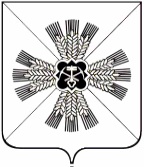 КЕМЕРОВСКАЯ ОБЛАСТЬАДМИНИСТРАЦИЯПРОМЫШЛЕННОВСКОГО МУНИЦИПАЛЬНОГО ОКРУГАПОСТАНОВЛЕНИЕот «_22_ » _июня 2021_ г. № _1175-П_пгт. ПромышленнаяОб отмене нормативных правовых актовВ целях привидения в соответствие с действующим законодательством:1. Отменить нормативные правовые акты:1.1. постановление ОТ 01.07.2015 № 32 Администрация Плотниковского сельского поселения (недействующий) О внесении изменений в постановление администрации Плотниковского сельского поселения от 29.10.2013г. № 32 «Об утверждении перечня автомобильных дорог общего пользования местного значения Плотниковского сельского поселения;1.2. постановление ОТ 03.11.2015 № 53 Администрация Плотниковского сельского поселения (недействующий) Об утверждении административного регламента по предоставлению муниципальной услуги «Прием заявлений, документов, а также постановка граждан на учет в качестве нуждающихся в жилых помещениях»;1.3. постановление ОТ 03.11.2015 № 54 Администрация Плотниковского сельского поселения (недействующий) Об утверждении административного регламента по оказанию муниципальной услуги «Предоставление информации об очередности предоставления жилых помещений на условиях договора социального найма»;1.4. постановление ОТ 05.06.2015 № 24 Администрация Плотниковского сельского поселения (недействующий) Об утверждении административного регламента по предоставлению муниципальной услуги «Предоставление земельного участка в постоянное (бессрочное) пользование»;1.5. постановление ОТ 05.06.2015 № 25 Администрация Плотниковского сельского поселения (недействующий) Об утверждении административного регламента по предоставлению муниципальной услуги «Предоставление земельных участков гражданам для индивидуального жилищного строительства, ведения личного подсобного хозяйства в границах населенного пункта, садоводства, дачного хозяйства, гражданам и крестьянским (фермерским) хозяйствам для осуществления крестьянским (фермерским) хозяйством его деятельности»;1.6. постановление ОТ 05.06.2015 № 26 Администрация Плотниковского сельского поселения (недействующий) Об утверждении административного регламента по исполнению муниципальной функции «Организация и проведение торгов по продаже земельных участков, находящихся в муниципальной собственности или государственная собственность на которые не разграничена либо права на заключение договоров аренды таких земельных участков»;1.7. постановление ОТ 06.05.2016 № 55 Администрация Плотниковского сельского поселения (недействующий) Об утверждении Положения о сельском старосте;1.8. постановление ОТ 10.02.2017 № 8 Администрация Плотниковского сельского поселения (недействующий) Об утверждении административного регламента предоставления муниципальной услуги «Предоставление разрешения на отклонение от предельных параметров разрешенного строительства, реконструкции объектов капитального строительства»;1.9. постановление ОТ 10.02.2017 № 9 Администрация Плотниковского сельского поселения (недействующий) Об утверждении административного регламента предоставления муниципальной услуги «Предоставление разрешения на условно-разрешенный вид использования земельного участка или объекта капитального строительства»;1.10. постановление ОТ 11.03.2013 № 10 Администрация Плотниковского сельского поселения (недействующий) О создании группы общественного контроля по правильности применения нормативно-правовых актов в сфере жилищного законодательства и правильности начисления коммунальных услуг за ЖКУ;1.11. постановление ОТ 12.03.2015 № 8 Администрация Плотниковского сельского поселения (недействующий) Об утверждении административного регламента по предоставлению муниципальной услуги «Предварительное согласование предоставления земельного участка»;1.12. постановление ОТ 12.03.2015 № 9 Администрация Плотниковского сельского поселения (недействующий) Об утверждении административного регламента по предоставлению муниципальной услуги «Утверждение схемы расположения земельного участка на кадастровом плане территории»;1.13. постановление ОТ 13.05.2016 № 57 Администрация Плотниковского сельского поселения (недействующий) Об утверждении Положения о порядке исполнения бюджета Плотниковского сельского поселения по расходам и санкционирования оплаты денежных обязательств получателей средств местного бюджета;1.14. постановление ОТ 16.04.2014 № 12 Администрация Плотниковского сельского поселения (недействующий) Об утверждении порядка уведомления представителя нанимателя (работодателя) о фактах обращения в целях склонения муниципального служащего Плотниковского сельского поселения к совершению коррупционных правонарушений и перечня сведений, содержащихся в уведомлениях;1.15. постановление ОТ 17.01.2014 № 1 Администрация Плотниковского сельского поселения (недействующий) О создании экспертной рабочей группы по рассмотрению общественных инициатив, направленных гражданами Российской Федерации с использованием Интернет-ресурса «Российская общественная инициатива» при администрации Плотниковского сельского поселения;1.16. постановление ОТ 17.02.2016 № 30 Администрация Плотниковского сельского поселения (недействующий) Об утверждении порядка уведомления представителя нанимателя (работодателя) муниципальными служащими администрации Плотниковского сельского поселения о возникновении личной заинтересованности, которая приводит или может привести к конфликту интересов;1.17. постановление ОТ 17.02.2016 № 31 Администрация Плотниковского сельского поселения (недействующий) Об утверждении административного регламента предоставления муниципальной услуги «Предоставление бесплатно земельных участков в собственность граждан и юридических лиц»;1.18. постановление ОТ 17.02.2016 № 32 Администрация Плотниковского сельского поселения (недействующий) Об утверждении административного регламента предоставления муниципальной услуги «Прием заявлений о проведении аукциона на право заключения договора на размещение нестационарного торгового объекта без предоставления земельного участка или установления сервитута»;1.19. постановление ОТ 17.03.2015 № 11 Администрация Плотниковского сельского поселения (недействующий) Об утверждении административного регламента по предоставлению муниципальной услуги «Предоставление земельных участков в аренду гражданам и юридическим лицам без проведения торгов»;1.20. постановление ОТ 18.01.2016 № 10 Администрация Плотниковского сельского поселения (недействующий) О внесении изменений в постановление администрации Плотниковского сельского поселения от 22.05.2015г № 22 «Об утверждении административного регламента по предоставлению муниципальной услуги «Присвоение, изменение и аннулирование адресов»;1.21. постановление ОТ 18.01.2016 № 11 Администрация Плотниковского сельского поселения (недействующий) О внесении изменений в постановление администрации Плотниковского сельского поселения от 26.06.2015г № 30 «Об утверждении административного регламента по предоставлению муниципальной услуги «Предоставление земельного участка в безвозмездное пользование»;1.22. постановление ОТ 18.01.2016 № 12 Администрация Плотниковского сельского поселения (недействующий) О внесении изменений в постановление администрации Плотниковского сельского поселения от 26.06.2015г № 29 «Об утверждении административного регламента по предоставлению муниципальной услуги «Продажа земельных участков без проведения торгов»;1.23. постановление ОТ 18.01.2016 № 13 Администрация Плотниковского сельского поселения (недействующий) О внесении изменений в постановление администрации Плотниковского сельского поселения от 26.06.2015г № 31 «Об утверждении административного регламента предоставления муниципальной услуги «Выдача выписки из похозяйственной книги о наличии у гражданина права на земельный участок на территории Плотниковского сельского поселения»;1.24. постановление ОТ 18.01.2016 № 14 Администрация Плотниковского сельского поселения (недействующий) О внесении изменений в постановление администрации Плотниковского сельского поселения от 21.09.2015г. № 39 «Об утверждении административного регламента предоставления муниципальной услуги «Предоставление разрешения на отклонение от предельных параметров разрешенного строительства, реконструкции объекта капитального строительства, расположенного на территории Плотниковского сельского поселения, входящего в состав муниципального образования «Промышленновский муниципальный район»;1.25. постановление ОТ 18.01.2016 № 15 Администрация Плотниковского сельского поселения (недействующий) О внесении изменений в постановление администрации Плотниковского сельского поселения от 21.09.2015г. № 40 «Об утверждении административного регламента предоставления муниципальной услуги «Предоставление разрешения на условно-разрешенный вид использования земельного участка или объекта капитального строительства, расположенного на территории Плотниковского сельского поселения, входящего в состав муниципального образования «Промышленновский муниципальный район»;1.26. постановление ОТ 18.01.2016 № 16 Администрация Плотниковского сельского поселения (недействующий) О внесении изменений в постановление администрации Плотниковского сельского поселения от 05.06.2015г № 24 «Об утверждении административного регламента по предоставлению муниципальной услуги «Предоставление земельного участка в постоянное (бессрочное) пользование»;1.27. постановление ОТ 18.01.2016 № 17 Администрация Плотниковского сельского поселения (недействующий) О внесении изменений в постановление администрации Плотниковского сельского поселения от 05.06.2015г № 25 «Об утверждении административного регламента по предоставлению муниципальной услуги «Предоставление земельных участков гражданам для индивидуального жилищного строительства, ведения личного подсобного хозяйства в границах населенного пункта, садоводства, дачного хозяйства, гражданам и крестьянским (фермерским) хозяйствам для осуществления крестьянским (фермерским) хозяйством его деятельности»;1.28. постановление ОТ 18.01.2016 № 18 Администрация Плотниковского сельского поселения (недействующий) О внесении изменений в постановление администрации Плотниковского сельского поселения от 05.06.2015г № 26 «Об утверждении административного регламента по исполнению муниципальной функции «Организация и проведение торгов по продаже земельных участков, находящихся в муниципальной собственности или государственная собственность на которые не разграничена либо права на заключение договоров аренды таких земельных участков»;1.29. постановление ОТ 18.01.2016 № 4 Администрация Плотниковского сельского поселения (недействующий) О внесении изменений в постановление администрации Плотниковского сельского поселения от 03.11.2015г № 53 «Об утверждении Административного регламента по предоставлению муниципальной услуги "Прием заявлений, документов, а также постановка граждан на учет в качестве нуждающихся в жилых помещениях";1.30. постановление ОТ 18.01.2016 № 5 Администрация Плотниковского сельского поселения (недействующий) О внесении изменений в постановление администрации Плотниковского сельского поселения от 14.10.2010г № 16 «Об утверждении Административного регламента по предоставлению муниципальной  услуги  «Выдача справок и выписок из похозяйственных книг»;1.31. постановление ОТ 18.01.2016 № 6 Администрация Плотниковского сельского поселения (недействующий) О внесении изменений в постановление администрации Плотниковского сельского поселения от 03.11.2015г № 54 «Об утверждении административного регламента по оказанию муниципальной услуги «Предоставление информации об очередности предоставления жилых помещений на условиях договора социального найма»;1.32. постановление ОТ 18.01.2016 № 7 Администрация Плотниковского сельского поселения (недействующий) О внесении изменений в постановление администрации Плотниковского сельского поселения от 12.03.2015г № 9 «Об утверждении административного регламента по предоставлению муниципальной услуги «Утверждение схемы расположения земельного участка на кадастровом плане территории»;1.33. постановление ОТ 18.01.2016 № 8 Администрация Плотниковского сельского поселения (недействующий) О внесении изменений в постановление администрации Плотниковского сельского поселения от 12.03.2015г № 8 «Об утверждении административного регламента по предоставлению муниципальной услуги «Предварительное согласование предоставления земельного участка»;1.34. постановление ОТ 18.01.2016 № 9 Администрация Плотниковского сельского поселения (недействующий) О внесении изменений в постановление администрации Плотниковского сельского поселения от 17.03.2015г № 11 «Об утверждении административного регламента по предоставлению муниципальной услуги «Предоставление земельных участков в аренду гражданам и юридическим лицам без проведения торгов»;1.35. постановление ОТ 19.07.2013 № 25 Администрация Плотниковского сельского поселения (недействующий) «О проведении публичных слушаний по проекту о внесении изменений в правила землепользования и застройки Плотниковского сельского поселения»;1.36. постановление ОТ 20.02.2013 № 7 Администрация Плотниковского сельского поселения (недействующий) Об утверждении положения об обеспечении доступа к информации о деятельности органов местного самоуправления Плотниковского сельского поселения;1.37. постановление ОТ 20.02.2013 № 8 Администрация Плотниковского сельского поселения (недействующий) Об утверждении перечня информации о деятельности органов местного самоуправления Плотниковского сельского поселения, размещаемой на официальном сайте в сети «Интернет»;1.38. постановление ОТ 20.02.2013 № 9 Администрация Плотниковского сельского поселения (недействующий) Об утверждении порядка организации доступа к информации о деятельности администрации Плотниковского сельского поселения;1.39. постановление ОТ 20.05.2013 № 13 Администрация Плотниковского сельского поселения (недействующий) О внесении изменений в постановление администрации Плотниковского сельского поселения от 20.02.2013г № 8 «Об утверждении перечня информации о деятельности органов местного самоуправления Плотниковского сельского поселения размещаемой на официальном сайте Промышленновского муниципального района в сети «Интернет»;1.40. постановление ОТ 20.05.2013 № 14 Администрация Плотниковского сельского поселения (недействующий) О внесении изменений в постановление администрации Плотниковского сельского поселения от 20.02.2013г № 9 «Об утверждении порядка организации доступа к информации о деятельности администрации Плотниковского сельского поселения»;1.41. постановление ОТ 20.05.2013 № 15 Администрация Плотниковского сельского поселения (недействующий) Об утверждении перечня сведений конфиденциального характера органа местного самоуправления Плотниковского сельского поселения;1.42. постановление ОТ 20.12.2012 № 37 Администрация Плотниковского сельского поселения (недействующий) Об утверждении административного регламента исполнения муниципальной функции осуществления муниципального земельного контроля на территории Плотниковского сельского поселения;1.43. постановление ОТ 21.09.2015 № 39 Администрация Плотниковского сельского поселения (недействующий) Об утверждении административного регламента предоставления муниципальной услуги «Предоставление разрешения на отклонение от предельных параметров разрешенного строительства, реконструкции объекта капитального строительства, расположенного на территории Плотниковского сельского поселения, входящего в состав муниципального образования «Промышленновский муниципальный район»;1.44. постановление ОТ 21.09.2015 № 40 Администрация Плотниковского сельского поселения (недействующий) Об утверждении административного регламента предоставления муниципальной услуги «Предоставление разрешения на условно-разрешенный вид использования земельного участка или объекта капитального строительства, расположенного на территории Плотниковского сельского поселения, входящего в состав муниципального образования «Промышленновский муниципальный район»;1.45. постановление ОТ 21.11.2014 № 26 Администрация Плотниковского сельского поселения (недействующий) О порядке представления сведений о расходах муниципальными служащими, замещающими должности муниципальной службы в органах местного самоуправления Плотниковского сельского поселения;1.46. постановление ОТ 22.02.2017 № 10 Администрация Плотниковского сельского поселения (недействующий) Об утверждении административного регламента предоставления муниципальной услуги «Присвоение адреса объекту капитального строительства»;1.47. постановление ОТ 22.05.2012 № 23 Администрация Плотниковского сельского поселения (недействующий) Об утверждении Порядка проведения антикоррупционной экспертизы муниципальных нормативных правовых актов и проектов муниципальных нормативных правовых актов Плотниковского сельского поселения;1.48. постановление ОТ 22.05.2015 № 19 Администрация Плотниковского сельского поселения (недействующий) «Об утверждении административного регламента исполнения муниципальной функции осуществления муниципального земельного контроля на территории Плотниковского сельского поселения в новой редакции»;1.49. постановление ОТ 22.05.2015 № 20 Администрация Плотниковского сельского поселения (недействующий) О внесении изменений в постановление администрации Плотниковского сельского поселения от 20.04.2012г. № 17 «Об утверждении административного регламента исполнения муниципальной функции осуществления муниципального лесного контроля на территории Плотниковского сельского поселения»;1.50. постановление ОТ 22.05.2015 № 21 Администрация Плотниковского сельского поселения (недействующий) О внесении изменений в постановление администрации Плотниковского сельского поселения от 26.12.2012Г. № 39 «Об утверждении административного регламента исполнения муниципальной функции осуществления муниципального жилищного контроля на территории Плотниковского сельского поселения»;1.51. постановление ОТ 22.05.2015 № 22 Администрация Плотниковского сельского поселения (недействующий) Об утверждении административного регламента предоставления муниципальной услуги «Присвоение, изменение и аннулирование адресов»;1.52. постановление ОТ 23.12.2015 № 71 Администрация Плотниковского сельского поселения (недействующий) О внесении изменений и дополнений в постановление от 30.01.2013г № 5 «О порядке формирования и ведения реестра муниципальных услуг Плотниковского сельского поселения»;1.53. постановление ОТ 24.03.2014 № 6 Администрация Плотниковского сельского поселения (недействующий) Об утверждении Порядка осуществления муниципального финансового контроля;1.54. постановление ОТ 24.05.2011 № 1-п Администрация Плотниковского сельского поселения (недействующий) Об установлении мест, нахождение в которых может причинить вред здоровью несовершеннолетних детей;1.55. постановление ОТ 24.08.2015 № 36 Администрация Плотниковского сельского поселения (недействующий) О внесении изменений в постановление от 06.11.2014г. № 24 «Об утверждении муниципальной программы «Жизнеобеспечение  Плотниковского  сельского поселения на 2015-2017 годы»;1.56. постановление ОТ 24.12.2012 № 38 Администрация Плотниковского сельского поселения (недействующий) Об утверждении административного регламента исполнения муниципальной функции осуществления муниципального контроля за сохранностью автомобильных дорог местного значения в границах Плотниковского сельского поселения;1.57. постановление ОТ 24.12.2015 № 72 Администрация Плотниковского сельского поселения (недействующий) Об утверждении Положения о порядке исполнения бюджета Плотниковского сельского поселения по расходам и санкционирования оплаты денежных обязательств получателей средств местного бюджета;1.58. постановление ОТ 25.05.2013 № 16 Администрация Плотниковского сельского поселения (недействующий) Об утверждении Порядка представления сведений лицами, замещающими должности руководителей муниципальных учреждений Плотниковского сельского поселения, претендующими на замещение должностей руководителей муниципальных учреждений Плотниковского сельского поселения, о своих доходах, об имуществе и обязательствах имущественного характера, а также о доходах, об имуществе и обязательствах имущественного характера своих супруга (супруги) и несовершеннолетних детей;1.59. постановление ОТ 25.05.2015 № 23 Администрация Плотниковского сельского поселения (недействующий) Об утверждении Правила присвоения, изменения  и аннулирования адресов по Плотниковскому сельскому поселению;1.60. постановление ОТ 25.12.2013 № 44 Администрация Плотниковского сельского поселения (недействующий) Об утверждении Положения о порядке исполнения бюджета Плотниковского сельского поселения по расходам и санкционирования оплаты денежных обязательств, подлежащих исполнению за счет бюджетных ассигнований по расходам бюджета поселения;1.61. постановление ОТ 26.06.2015 № 29 Администрация Плотниковского сельского поселения (недействующий) Об утверждении административного регламента по предоставлению муниципальной услуги «Продажа земельных участков без проведения торгов»;1.62. постановление ОТ 26.06.2015 № 30 Администрация Плотниковского сельского поселения (недействующий) Об утверждении административного регламента по предоставлению муниципальной услуги «Предоставление земельного участка в безвозмездное пользование»;1.63. постановление ОТ 26.06.2015 № 31 Администрация Плотниковского сельского поселения (недействующий) Об утверждении административного регламента предоставления муниципальной услуги «Выдача выписки из похозяйственной книги о наличии у гражданина права на земельный участок на территории Плотниковского сельского поселения»;1.64. постановление ОТ 26.12.2012 № 39 Администрация Плотниковского сельского поселения (недействующий) Об утверждении административного регламента исполнения муниципальной функции осуществления муниципального жилищного контроля на территории Плотниковского сельского поселения;1.65. постановление ОТ 27.05.2014 № 14 Администрация Плотниковского сельского поселения (недействующий) Об утверждении положения об обработке и защите персональных данных в администрации Плотниковского сельского поселения, связанных с реализацией служебных или трудовых отношений;1.66. постановление ОТ 27.08.2013 № 27 Администрация Плотниковского сельского поселения (недействующий) Об определении гарантирующей организации для централизованной системы холодного водоснабжения и водоотведения в границах Плотниковского сельского поселения;1.67. постановление ОТ 28.03.2014 № 8 Администрация Плотниковского сельского поселения (недействующий) О внесении изменений в Постановление Администрации Плотниковского сельского поселения № 37 от 20.12.2012г «Об утверждении Административного регламента исполнения муниципальной функции осуществления муниципального земельного контроля на территории Плотниковского сельского поселения»;1.68. постановление ОТ 28.12.2015 № 74 Администрация Плотниковского сельского поселения (недействующий) Об утверждении административного регламента предоставления муниципальной услуги «Предоставление разрешения на осуществление земляных работ на территории Плотниковского сельского поселения, входящего в состав муниципального образования «Промышленновский муниципальный район»;1.69. постановление ОТ 29.01.2013 № 3 Администрация Плотниковского сельского поселения (недействующий) Об установлении Особенностей подачи и рассмотрения жалоб на решения и действия (бездействие) органов местного самоуправления и должностных лиц при предоставлении государственных и муниципальных услуг;1.70. постановление ОТ 29.07.2013 № 26 Администрация Плотниковского сельского поселения (недействующий) О внесении изменений и дополнений в постановление администрации Плотниковского сельского поселения от 20.12.2012Г. № 37 «Об утверждении административного регламента исполнения муниципальной функции осуществления муниципального земельного контроля на территории Плотниковского сельского поселения»;1.71. постановление ОТ 29.10.2013 № 32 Администрация Плотниковского сельского поселения (недействующий) Об утверждении перечня автомобильных дорог общего пользования местного значения Плотниковского сельского поселения;1.72. постановление ОТ 30.01.2013 № 4 Администрация Плотниковского сельского поселения (недействующий) О порядке разработки и утверждения административных регламентов предоставления муниципальных услуг;1.73. постановление ОТ 30.01.2013 № 5 Администрация Плотниковского сельского поселения (недействующий) О порядке формирования и ведения реестра муниципальных услуг Плотниковского сельского поселения;1.74. постановление ОТ 30.08.2017 № 237 Администрация Плотниковского сельского поселения (недействующий) Об утверждении административного регламента предоставления муниципальной услуги «Выдача разрешения на вырубку зеленых насаждений»;1.75. постановление ОТ 30.10.2013 № 33 Администрация Плотниковского сельского поселения (недействующий) Об утверждении порядка разработки, реализации и оценки эффективности муниципальных программ, реализуемых за счет средств местного бюджета;1.76. постановление ОТ 30.10.2013 № 34 Администрация Плотниковского сельского поселения (недействующий) Об утверждении «Порядка составления и ведения кассового плана бюджета Плотниковского сельского поселения»;1.77. постановление ОТ 30.10.2015 № 49 Администрация Плотниковского сельского поселения (недействующий) Об утверждении муниципальной программы «Жизнеобеспечение Плотниковского сельского поселения».2. Настоящее постановление подлежит размещению на официальном сайте администрации Промышленновского муниципального округа в сети Интернет.3. Контроль    за    исполнением    настоящего    постановления    возложить   на    заместителя   главы   Промышленновского   муниципального   округа   О.Н. Шумкину.4. Настоящее постановление вступает в силу с даты подписания.                                   ГлаваПромышленновского муниципального округа                                       Д.П. ИльинИсп.: Н.К. БережнаяТел.: 7-45-85